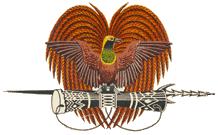 National Department of HealthTitle: ID: Developed by:                     	……………………………………..Reviewed by:	……………………………………..Authorized by:	……………………………………..Issued date:	……………………………………..Review period: 					2 yearsChanges to the last authorized version:Certification of printed copy: NB. Printed copies of this document for local laboratory use require endorsement on the front page and manual entry onto the Printed Controlled Document Logsheet G_10_WS_5.  Purpose of useScopePrincipleComponentsOperation (according to the manufacturers manual such as preparation and operation)Maintenance (as recommended by manufacturer)Calibration ( if required as recommended by manufacturer)Safety notes  (use, transport, storage)Reference (such as user manual)Form and recordsStaff training competency documentation checklist Appendix (flowchart and others)VersionDate issuedChangesVersionAuthorised by (name)SignedDate